	     Behaviour Guidance Policy            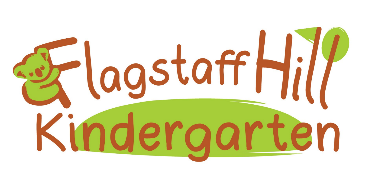 Purpose: This policy provides documented guidelines regarding behaviour, interactions and guidance for children help ensure that children, families and educators have a safe environment, and consistency and clarity around acceptable behaviour and guidance measures that will be implemented.As a staff team we believe:all children have a right to feel protected and develop in a psychological and physically safe environmentchildren have a right to express their feelings and emotions and are supported to manage the feelings, emotions and behaviours that underpin the development of positive relationships with peers and adultseffective communication and learning ooccurs when families and educators work together to develop shared goals for children’s wellbeing, learning and developmentfamily partnerships are essential and their individual perspectives are valued and respectedconsideration of children’s individual, and contextual needs are crucial to successful learning and the development of positive behaviourschildren have a right to be supported by educators who model appropriate behaviours and ensure consistent guidance measures are implemented no person has a right to make any child feel rejected, insecure, embarrassed or ashamed.As a staff team we promote positive behaviour and interactions by:planning for and implementing an environment that promotes a sense of belonging, being and becoming and provides enhanced opportunities for learning through playensuring that guidance measures are reasonable and understood by all children and adultsproviding an enriching and engaging program that enables each child to experience success, a sense of wellbeing and gives opportunities to express feelings through playusing positive verbal and non-verbal guidancedemonstrating empathy and sensitivity to each child and being mindful of the variety of factors that influence behaviourplanning opportunities to nurture children’s capabilities related to communication, play entry and exit, emotional regulation, sensory processing, resilience, agency, appropriate risk taking, conflict resolution, independence, leadership and respect for others intentional teaching of the Child Protection Curriculum, regarding safe and unsafe behaviours, as well as how to keep our bodies safecommunicating positively, using positive language and acknowledging and modelling respectful and acceptable behaviourvaluing children as individuals within their family and cultural contextinvolving children in goal setting, developing group norms and the development of behavioural expectations and consequencesintentional teaching of appropriate behaviours and play skills, building on each child’s strengths and achievements, providing choice where possibleengaging in open and two-way communication with families to ensure that each child’s rights are met. We will respond to behaviours that pose challenges or safety risks by:reminding children of expectations and guidance measures and the reasons for thesesupporting children to problem solve, negotiate, find resolutions and manage their feelings, emotions and behaviours appropriately using Restorative Justice practices that support children to empathise with others and restore relationshipscommunicating with and involving families at the earliest opportunity to work together positively to assist children’s wellbeing and learningcontinuing to guide children's learning through the Child Protection Curriculum, using appropriate language and scenarios to practice, prepare and empower childrenassessing individual children’s learning and development, critically reflecting on our program and practices to determine what unmet needs may exist planning, implementing, monitoring, critically reflecting and reviewing individual behaviour plans in partnership with families and support servicesseeking assistance or consultation from Student Support Services when neededaccompanying children to an alternative area when they are at risk of hurting themselves or others, ensuring an adult supports them to work through the situation, aiming for positive outcomes for all involved. Approved by Educators and the Governing Council November 2023To be reviewed 2026Governing Council Chairperson: ___________________________Kindergarten Director: ___________________________________R168(2)(j) Interactions with children, including the matters set out in r155-156National Quality Standards  Standard 2.2